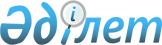 Қазақстан Республикасы Үкiметiнiң 2004 жылғы наурыздағы N 330 қаулысына өзгерiстер енгiзу туралы
					
			Күшін жойған
			
			
		
					Қазақстан Республикасы Үкіметінің 2004 жылғы 26 қарашадағы N 1239 Қаулысы.
Күші жойылды - ҚР Үкіметінің 2005 жылғы 24 қаңтардағы N 47 қаулысымен (2005 жылғы 1 қаңтардан бастап күшiне енедi)



      "Қазақстан Республикасының Үкiметі туралы" Қазақстан Республикасының 1995 жылғы 18 желтоқсандағы Конституциялық 
 заңына 
 сәйкес және Қазақстан Республикасы Президентiнiң "Қазақстан Республикасының мемлекеттiк басқару жүйесiн одан әрi жетiлдiру жөнiндегі шаралар туралы" 2004 жылғы 29 қыркүйектегі N 1449  
 Жарлығын 
 iске асыру мақсатында сәйкес Қазақстан Республикасының Үкiметi 

ҚАУЛЫ ЕТЕДI:




      1. "Қазақстан Республикасының Iшкі iстер, Әдiлет министрлiктерi, Экономикалық және сыбайлас жемқорлық қылмысқа қарсы күрес жөнiндегі агенттiгi (қаржы полициясы) және оларға ведомстволық бағыныстағы мемлекеттік мекемелер штат санының лимиттерiн бекiту туралы" Қазақстан Республикасы Үкiметiнiң 2004 жылғы 17 наурыздағы N 330 
 қаулысына 
 мынадай өзгерiстер енгiзілсiн:



      көрсетiлген қаулымен бекiтілген Қазақстан Республикасы Iшкі iстер, Әділет министрлiктерінің, Экономикалық және сыбайлас жемқорлық қылмысқа қарсы күрес жөнiндегі агенттігiнiң (қаржы полициясы) және олардың ведомстволарының қызметкерлері штат санының лимиттерi және республикалық бюджет қаражаты есебiнен қаржыландырылатын Қазақстан Республикасының Iшкi iстер, Әділет министрлiктерi, Экономикалық және сыбайлас жемқорлық қылмысқа қарсы күрес жөнiндегі агенттiгi (қаржы полициясы) және олардың ведомстволары аумақтық органдарының қызметкерлерi штат санының лимиттерi осы қаулының 1 және 2-қосымшаларына сәйкес жаңа peдакцияда жазылсын.



      2. Осы қаулы қол қойылған күнінен бастап күшіне енеді.


      Қазақстан Республикасының




      Премьер-Министрі


                                           Қазақстан Республикасы



                                                 Yкiметінiң



                                          2004 жылғы 26 қарашадағы



                                             N  1239 қаулысына



                                                  1-қосымша

                                           Қазақстан Pеспубликасы



                                                 Yкiметінiң



                                          2004 жыл 17 наурыздағы



                                               N 330 қаулысымен



                                                 бекiтілген


      Қазақстан Республикасы Iшкi iстер, Әдiлет




       министрлiктерiнiң, Экономикалық қылмысқа




        және сыбайлас жемқорлыққа қарсы күрес




        агенттiгiнiң (қаржы полициясы) және




      олардың ведомстволарының қызметкерлерi




             штат санының лимиттерi


                                           Қазақстан Республикасы



                                                 Yкiметінiң



                                          2004 жылғы 26 қарашадағы



                                             N  1239 қаулысына



                                                  2-қосымша

                                           Қазақстан Pеспубликасы



                                                 Yкiметінiң



                                          2004 жыл 17 наурыздағы



                                               N 330 қаулысымен



                                                 бекiтілген


           Республикалық бюджет қаражаты есебінен




          қаржыландырылатын Қазақстан Республикасы




           Iшкi iстер, Әдiлет министрлiктерiнiң,




      Экономикалық қылмысқа және сыбайлас жемқорлыққа




      қарсы күрес агенттігiнiң (қаржы полициясы) және




        олардың ведомстволарының аумақтық органдары




                 штат санының лимиттерi


					© 2012. Қазақстан Республикасы Әділет министрлігінің «Қазақстан Республикасының Заңнама және құқықтық ақпарат институты» ШЖҚ РМК
				
P/c



N

Атауы

Штат



санының



лимитi

1

2

3

1

Қазақстан Республикасы Iшкi iстер министрлiгi ведомстволарды қоспағанда



министрлiктiң орталық аппараты



Iшкi әскерлер комитетi



Есiрткi бизнесiне қарсы күрес және



есiрткi айналымын бақылау комитетi

1403

1129



225



52

2

Қазақстан Республикасы Әдiлет министрлігі ведомстволарды қоспағанда министрліктiң орталық аппараты



Тiркеу қызметi комитетi



Зияткерлiк меншiк құқықтары комитеті



Қылмыстық атқару жүйесi комитетi



Халыққа құқықтық көмектi және заңгерлiк



қызметтер көрсетудi ұйымдастыру комитеті

420



157



 



41



27



173



22

3

Қазақстан Республикасы Экономикалық қылмысқа және сыбайлас жемқорлыққа қарсы



күрес агенттiгi (қаржы полициясы)

338

P/c



N

Атауы

Штат



санының



лимитi

1

2

3

1

Қазақстан Республикасы Iшкі істер министрлігі

18068

2

Қазақстан Республикасы Әділет министрлiгі



ведомстволарды қоспағанда министрлiктiң



аумақтық органдары



Қылмыстық атқару жүйесi комитетi

2885



1830



 



1055

3

Қазақстан Республикасы Экономикалық қылмысқа және сыбайлас жемқорлыққа қарсы



күрес агенттiгi (қаржы полициясы)

3447
